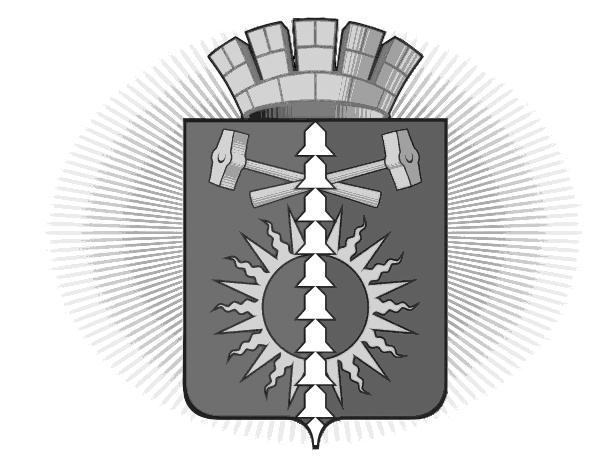 АДМИНИСТРАЦИЯ ГОРОДСКОГО ОКРУГА ВЕРХНИЙ ТАГИЛ П О С Т А Н О В Л Е Н И Еот 13.12.2019 г.                                                                                           № 848г.Верхний ТагилОб утверждении муниципальной программы «Развитие дорожного хозяйства в городском округе Верхний Тагил на 2020- 2025 годы»         Руководствуясь Постановлением Правительства Свердловской области от 29.10.2013 № 1331-ПП "Об утверждении государственной программы Свердловской области "Развитие транспорта, дорожного хозяйства, связи информационных технологий Свердловской области до 2022 года", в соответствии с Постановлением администрации городского округа Верхний Тагил от 05.06.2017г. № 373 «Об утверждении Порядка формирования и реализации муниципальных программ городского округа Верхний Тагил», руководствуясь Уставом городского округа Верхний Тагил, Администрация городского округа Верхний ТагилПОСТАНОВЛЕТ:1. Утвердить муниципальную программу «Развитие дорожного хозяйства в городском округе Верхний Тагил на 2020- 2025 годы» (прилагается).2. Разместить настоящее Постановление на официальном сайте http://go-vtagil.ru городского округа Верхний Тагил.3. Контроль за исполнением настоящего Постановления возложить на заместителя Главы Администрации по жилищно-коммунальному и городскому хозяйству Н.Н. Русалеева.Глава городского округа Верхний Тагил                                       В.Г.Кириченко Муниципальная программа«Развитие дорожного хозяйства  в городском округе Верхний Тагил на 2020- 2025годы»ПАСПОРТ МУНИЦИПАЛЬНОЙ ПРОГРАММЫ «РАЗВИТИЕ ДОРОЖНОГО ХОЗЯЙСТВА В ГОРОДСКОМ ОКРУГЕ ВЕРХНИЙ ТАГИЛ НА 2020- 2025 ГОДЫ»Подпрограмма 1.«Обеспечение содержания, ремонта, капитального ремонта, реконструкции и нового строительства автомобильных дорог общего пользования местного значения городского округа Верхний Тагил и сооружений на них»ОСНОВНЫЕ ТЕРМИНЫ И ОПРЕДЕЛЕНИЯ, ПРИМЕНЯЕМЫЕ В ПОДПРОГРАММЕ Дорога - обустроенная или приспособленная и используемая для движения транспортных средств полоса земли либо поверхность искусственного сооружения. Дорога включает в себя одну или несколько проезжих частей, а также тротуары, обочины и разделительные полосы при их наличии.Ремонт автомобильных дорог - это комплекс работ по восстановлению транспортно-эксплуатационных и технических характеристик дорог и дорожных сооружений, улучшению ровности дорожных покрытий, повышению прочности дорожных одежд и земляного полотна, восстановлению изношенных конструкций и деталей дорожных сооружений, или их замене на более прочные и экономичные, а также работы по улучшению обустройства и благоустройства дорог.Содержание дорог - это осуществляемый в течение всего года комплекс работ по уходу за дорогой, дорожными сооружениями и полосой отвода, элементами обстановки дорог, организации и безопасности движения, а также работы по повышению сцепных качеств дорожных покрытий, предупреждению появления и устранению деформаций и повреждений, в результате которых поддерживается транспортно-эксплуатационное состояние дороги в соответствии с требованиями ГОСТ Р 50597-93 "Автомобильные дороги и улицы. Требования к эксплуатационному состоянию, допустимому по условиям обеспечения безопасности дорожного движения".Дорожные сооружения - это сооружения, являющиеся конструктивными элементами дороги: искусственные сооружения (мосты, путепроводы, эстакады, трубы, тоннели и др.), защитные сооружения (снегозащитные лесонасаждения, постоянные снегозащитные заборы, шумозащитные устройства, устройства для защиты дорог от снежных лавин и обвалов и др.), элементы обустройства дорог (остановочные и посадочные площадки и павильоны для пассажиров, площадки отдыха, специальные площадки для остановки или стоянки автомобилей и др.).Автобусный маршрут - установленный в процессе организации перевозок путь следования автобусов между начальным и конечным пунктами.Безопасность дорожного движения - состояние данного процесса, отражающее степень защищенности его участников от дорожно-транспортных происшествий и их последствий.Организация дорожного движения - комплекс организационно-правовых, организационно-технических мероприятий и распорядительных действий по управлению движением на дорогах.раздел 1. Характеристика и анализ текущего состояния дорожного хозяйства на территории городского округа верхний тагил1. Проблемы состояния дорожного хозяйстваДорогиАвтомобильная дорога, как любое другое инженерное сооружение, рассчитана на определенный срок службы, в течение которого она подвергается различным воздействиям транспорта и погодно-климатических факторов (влага, температура). В результате многих перегрузок, износа и старения материалов, а иногда и не очень высокого изначального их качества на покрытии возникают всевозможные дефекты, деформации и разрушения (неровности, трещины, сколы, выбоины, ямы и т.п.).Практикой установлено, что поверхность покрытия, нуждающаяся в локальном текущем ремонте, ежегодно может составлять до 2 - 3% общей площади дороги или ее участка. Когда серьезные повреждения и дефекты достигают 12 - 15%, общепринято ставить на ремонт все 100% этой площади.По состоянию на 01.11.2019 г. (согласно выписки из Реестра объектов муниципальной собственности городского округа Верхний Тагил по автомобильным дорогам общего пользования местного значения) в городском округе Верхний Тагил находится 83.43 км автомобильных дорог общего пользования, из которых 29.61 км имеют усовершенствованный тип покрытия и 53,82 км являются грунтовыми дорогами.Для поддержания сети автомобильных дорог на уровне, обеспечивающем нормальное и безопасное транспортное сообщение, необходимо ежегодно выполнять работы по капитальному ремонту дорог не менее чем на 10% (2,96 км) от  протяженности сети дорог с усовершенствованным типом покрытия. А работы по защите асфальтобетонных покрытий от поверхностных разрушений, должны осуществляться на дорогах с усовершенствованным типом покрытия - не менее чем на 25% (7,4 км). В последние годы такие работы проводились в недостаточных объемах. Так же внимание следует уделить содержанию территорий в полосе отвода дороги. Необходимо производить уборку обочин на улично-дорожной сети городского округа, скашивание травы, санитарную обрезку деревьев и кустов, восстановление газонов.      Водопропускные трубы и ливневая канализацияОсновная масса водопропускных труб, водоотводных канав заилена и не обеспечивает свое предназначение. Необходима планомерная прочистка водопропускных труб, а также замена отдельных труб на водопропускные лотки с решеткой. Строительство новых водоотводных канав и лотков для создания водопропускной сети.Ливневая канализация в городском округе отсутствует.2. Проблемы организации дорожного движенияНа обеспечение безопасности дорожного движения негативно влияет перегрузка транспортом городских дорог из-за отставания развития улично-дорожной сети, её недостаточного инженерно-технического обустройства, неудовлетворительного состояния части дорожного покрытия.В настоящее время все больше обостряется проблема организации дорожного движения. Это положение обусловлено многими причинами, основными из которых являются:- резкий рост парка автомобилей;- деловая активность в сфере торговли и обслуживания;- несовершенство системы организации и управления движением транспорта и пешеходов;- выросший объем неорганизованных парковок на внутриквартальных территориях; - отсутствие у образовательных учреждений пешеходных переходов оборудованных в соответствии с новыми национальными стандартами;- недостаточное количество светофорных объектов;- частичная изношенность и недостаточное количество дорожных знаков.3. Проблема организации движения пешеходовСостояние многих тротуаров, как важнейшей составляющей внутригородских дорог, неудовлетворительное. Необходим планомерный ремонт и строительство внутригородской сети тротуаров.Пешеходные переходы оборудованы не на всех перекрестках и не должным образом. РАЗДЕЛ 2. ЦЕЛЬ И ЗАДАЧИ ПОДПРОГРАММЫЦелью подпрограммы является создание условий для безопасного и бесперебойного движения автомобильного транспорта путем обеспечения сохранности автодорог и улучшения их транспортно-эксплуатационного состояния (таблица 1 к подпрограмме 1).Для достижения указанных целей необходимо решить следующие задачи:1. Качественное содержание автомобильных дорог общего пользования, в границах городского округа Верхний Тагил и дорожных сооружений на них;2. Ремонт автомобильных дорог общего пользования в границах городского округа Верхний Тагил и дорожных сооружений на них, включая проектно-изыскательские работы.раздел 3. План мероприятий по реализации мунципальной  подпрограммыПодпрограмма реализуется в течение 2020 - 2025 годов. Реализация мероприятий Подпрограммы обеспечивается подрядными организациями на основе проведения электронных торгов (таблица 2 к подпрограмме 1).Сроки выполнения мероприятий Подпрограммы «Обеспечение содержания, ремонта, капитального ремонта, реконструкции и нового строительства автомобильных дорог общего пользования местного значения городского округа Верхний Тагил и сооружений на них» и качество работ контролируются:- администрацией городского округа Верхний Тагил;- комиссией по безопасности дорожного движения.При низкой наполняемости бюджета городского округа Верхний Тагил возможны внесения изменений в муниципальную подпрограмму «Обеспечение содержания, ремонта, капитального ремонта, реконструкции и нового строительства автомобильных дорог общего пользования местного значения городского округа Верхний Тагил и сооружений на них».РАЗДЕЛ 4. СУБСИДИИ	В рамках муниципальной подпрограммы  планируется предоставление субсидий  из местного бюджета  муниципальным предприятиям в соответствии с порядком, утвержденным Администрацией городского округа Верхний Тагил.раздел 5. Социально-экономические результаты реализации подпрограммыРеализация подпрограммы «Обеспечение содержания, ремонта, капитального ремонта, реконструкции и нового строительства автомобильных дорог общего пользования местного значения городского округа Верхний Тагил и сооружений на них» позволит сохранить существующую сеть автомобильных дорог в состоянии, обеспечивающем участникам дорожного движения безопасные условия, а так же возможность её дальнейшего развития.Реализации Подпрограммы позволит снизить аварийность на дорогах и улучшить внешний эстетический вид городского округа Верхний Тагил.Таблица 1 к подпрограмме 1ЦЕЛИ И ЗАДАЧИ ПОДПРОГРАММЫ«Обеспечение содержания, ремонта, капитального ремонта, реконструкции и нового строительства автомобильных дорог общего пользования местного значения городского округа Верхний Тагил и сооружений на них»таблица 2 к подпрограмме 1ПЛАН МЕРОПРИЯТИЙ ПО ВЫПОЛНЕНИЮподПРОГРАММЫ «Обеспечение содержания, ремонта, капитального ремонта, реконструкции и нового строительства автомобильных дорог общего пользования местного значения городского округа Верхний Тагил и сооружений на них»ВЫПОЛНЕНИЕ МЕРОПРИЯТИЙ подПРОГРАММЫ «Обеспечение содержания, ремонта, капитального ремонта, реконструкции и нового строительства автомобильных дорог общего пользования местного значения городского округа Верхний Тагил и сооружений на них»ЗА _____________________ 20___ (ОТЧЕТНЫЙ ПЕРИОД)ФИНАНСИРОВАНИЕ ОБЪЕКТОВ КАПИТАЛЬНОГО СТРОИТЕЛЬСТВА ЗА СЧЕТ ВСЕХ ИСТОЧНИКОВ РЕСУРСНОГО ОБЕСПЕЧЕНИЯ (ЕЖЕКВАРТАЛЬНО НАРАСТАЮЩИМ ИТОГОМ) ЗА _______________20____ (ОТЧЕТНЫЙ ПЕРИОД)тыс.рублеймежбюджетные трансфертыПодпрограмма 2.«Повышение безопасности дорожного движения на территорииигородского округа Верхний Тагил на 2020-2025 годы»1. Цели подпрограммы      Безопасность дорожного движения является одной из важных социально-экономических и демографических задач Российской Федерации. Аварийность на автомобильном транспорте наносит огромный материальный и моральный ущерб как обществу в целом, так и отдельным гражданам. Дорожно-транспортный травматизм приводит к исключению из сферы производства людей в основном трудоспособного возраста. Гибнут и становятся инвалидами дети.       Обеспечение безопасности дорожного движения является составной частью национальных задач обеспечения личной безопасности, решения демографических, социальных и экономических проблем, повышения качества жизни, содействия региональному развитию. В целом ряде стратегических и программных документов вопросы обеспечения безопасности дорожного движения определены в качестве приоритетов социально-экономического развития Российской Федерации.       Цель подпрограммы повышение уровня безопасности транспортной системы, сокращение темпов роста количества дорожно-транспортных происшествий, снижение тяжести их последствий, числа пострадавших и погибших в них. Таким образом, задачи сохранения жизни и здоровья участников дорожного движения, за счет повышения дисциплины на дорогах, качества дорожной инфраструктуры, организации дорожного движения и прочего,  как следствие, сокращение демографического и социально-экономического ущерба от дорожно-транспортных происшествий и их последствий, в долгосрочной и среднесрочной перспективе.       Результаты развития городского округа по обеспечению безопасности дорожного движения свидетельствуют, что использование программно-целевых методов управления в этой сфере позволило значительно улучшить ситуацию с дорожно-транспортной аварийностью в городском округе.         Вместе с тем, несмотря на эффективность реализации целевых программ, движение на дорогах остается небезопасным. Все это происходит на фоне возрастающей мобильности населения, роста числа зарегистрированного на территории городского округа транспорта. В связи с чем, требует дальнейшего развития обеспечение реализации комплексных мер по повышению безопасности дорожного движения. Эффективное продолжение решения существующих проблем возможно только в условиях пролонгации применения в качестве основы управления в области обеспечения безопасности дорожного движения программно-целевого метода посредством принятия и последующей реализации подпрограммы «повышения безопасности дорожного движения на территории городского округа Верхний Тагил на 2020-2025 годы».   Таким образом, продолжение применения программно-целевого метода для решения проблем дорожно-транспортной аварийности в городском округе Верхний Тагил позволит не только сократить число погибших и пострадавших в дорожно-транспортных происшествиях, но и сформировать предпосылки выхода на еще более значительные стратегические цели снижения дорожно-транспортного травматизма в последующем. 2. Приоритеты подпрограммы     Приоритетом подпрограммы является сокращение прогнозируемого уровня случаев смертности в результате дорожно-транспортных происшествий. Достижение заявленной цели предполагает использование системного подхода к определению следующих взаимодополняющих друг друга приоритетных задач по обеспечению безопасности дорожного движения: - совершенствование системы управления деятельностью по повышению безопасности дорожного движения; - повышение правосознания и ответственности участников дорожного движения;- предотвращение дорожно-транспортных происшествий, вероятность гибели людей в которых наиболее высока; - развитие современной системы оказания помощи пострадавшим в дорожно-транспортных происшествиях. 3. Обобщенная характеристика мероприятий подпрограммы      Деятельность в указанном направлении предусматривает проведение городских и участие в областных мероприятиях по профилактике детского дорожно-транспортного травматизма, проведение тематических круглых столов, конференций, семинаров для работников системы образования, родителей, по вопросам профилактики детского дорожно-транспортного травматизма. Обеспечение общеобразовательных учреждений учебно-методическими пособиями по вопросам профилактики детского дорожно-транспортного травматизма.          Мероприятия, направленные на совершенствование условий движения на  автодорогах городского округа. Деятельность в указанном направлении предусматривает нанесении дорожной разметки, установку дорожных знаков, ограждающих устройств в опасных местах, светофорных объектов.         Мероприятия, направленные на повышение уровня подготовки и формирование навыков по оказанию первой помощи пострадавшим при дорожно-транспортных происшествиях участниками дорожного движения, сотрудниками дорожно-патрульной службы и аварийно-спасательных формирований города.4. Обоснование ресурсного обеспечения подпрограммыПодпрограмма реализуется за счет средств местного бюджета. Общий объем финансирования подпрограммы на 2020-2025 годы составит — 12 270,0 тыс. рублей.В том числе по годам: 2020 год – 5270 тыс.рублей; 2021 год – 200 тыс. рублей;2022 год – 200 тыс. рублей; 2023 год – 2200 тыс. рублей; 2024 год – 2200 тыс. рублей; 2025 год – 2200 тыс. рублей. 6. Механизм реализации подпрограммы    Распорядителем бюджетных средств является Администрация городского округа Верхний Тагил.     Заключение муниципальных контрактов, для реализации подпрограммы, осуществляется на основании Федерального закона от 05 апреля 2013г. № 44-ФЗ «О контрактной системе в сфере закупок товаров, работ, услуг для обеспечения государственных и муниципальных нужд».     Общий контроль за исполнением подпрограммы осуществляют Администрация городского округа Верхний Тагил и Комиссия по обеспечению безопасности дорожного движения, которые уточняют показатели подпрограммы и механизм реализации подпрограммы. Ход и результаты выполнения мероприятий подпрограммы рассматриваются на заседании Комиссии по обеспечению безопасности дорожного движения и освещаются в средствах массовой информации.ПОКАЗАТЕЛИ РЕАЛИЗАЦИИ подПРОГРАММЫ «ПОВЫШЕНИЕ БЕЗОПАСНОСТИ ДОРОЖНОГО ДВИЖЕНИЯ НА ТЕРРИТОРИИ ГОРОДСКОГО ОКРУГА ВЕРХНИЙ ТАГИЛ НА 2020-2025 ГОДЫ»таблица 1 к подпрограмме 2ПЛАН МЕРОПРИЯТИЙ ПО ВЫПОЛНЕНИЮ подПРОГРАММЫ «ПОВЫШЕНИЕ БЕЗОПАСНОСТИ ДОРОЖНОГО ДВИЖЕНИЯ НА ТЕРРИТОРИИ ГОРОДСКОГО ОКРУГА ВЕРХНИЙ ТАГИЛ НА 2020-2025 ГОДЫ»УТВЕРЖДЕНАПостановлением администрации городского округа Верхний Тагил от 13.12.2019 г.  № 848Ответственный исполнитель муниципальной программыАдминистрация городского округа Верхний ТагилСроки реализации муниципальной программы2020-2025 годыЦели муниципальной программыПодпрограмма 1: Создание условий для безопасного и бесперебойного движения автомобильного транспорта путем обеспечения сохранности автодорог и улучшения их транспортно-эксплуатационного состояния.Подпрограмма 2: Повышение безопасности населения на автодорогах городского округа Верхний Тагил, сокращение числа травмированных и погибших в результате дорожно-транспортных происшествий. Задачи муниципальной программыПодпрограмма 1:1. Качественное содержание автомобильных дорог общего пользования в границах городского округа Верхний Тагил и искусственных сооружений на них;2. Ремонт, капитальный ремонт, реконструкция и новое строительство автомобильных дорог общего пользования в границах городского округа Верхний Тагил и искусственных сооружений на них, включая проектно-изыскательские работы.Подпрограмма 2:1. Обеспечение безопасности дорожного движения в части обеспечения сохранности, развития и содержания сети автомобильных дорог местного значения;2. Профилактика детского дорожно-транспортного травматизма;3. Снижение числа пострадавших в дорожно-транспортных происшествиях;4. Проведение пропагандистских кампаний, направленных на формирование у участников дорожного движения стереотипов законопослушного поведения.Перечень подпрограмм муниципальной программыПодпрограмма 1: «Обеспечение содержания, ремонта, капитального ремонта, реконструкции и нового строительства автомобильных дорог общего пользования местного значения городского округа Верхний Тагил и сооружений на них».Подпрограмма 2: «Повышение безопасности дорожного движения на территории городского округа Верхний Тагил».Перечень основных целевых показателей муниципальной программыПодпрограмма 1:1. Доля обслуживаемых автомобильных дорог общего пользования в границах городского округа Верхний Тагил;2. Доля обслуживаемых искусственных сооружений на автомобильных дорогах общего пользования в границах городского округа Верхний Тагил;3. Протяженность отремонтированных автомобильных дорог общего пользования в границах городского округа Верхний Тагил;4. Количество отремонтированных искусственных сооружений на автомобильных дорогах общего пользования в границах городского округа Верхний Тагил;5. Доля протяженности автомобильных дорог общего пользования в границах городского округа Верхний Тагил, не отвечающих требованиям, в общей протяженности автомобильных дорог в границах городского округа Верхний Тагил. Подпрограмма 2:1. Сокращение ДТП;2. Сокращение ДТП с пострадавшими;3. Сокращение количества лиц, пострадавших в результате ДТП;4. Сокращение количества детей, пострадавших в результате ДТП;5. Сокращение количества лиц, погибших в результате ДТП.Объемы финансирования муниципальной программы по годам, рублейВсего: 109 553, 39 тыс. руб. в том числе:2020 год – 27 938, 39 тыс. руб.2021 год – 4 105, 0 тыс. руб.2022 год – 4 040, 0 тыс. руб.2023 год – 49 222, 0 тыс. руб.2024 год – 14 172, 0 тыс. руб.2025 год – 10 076, 0 тыс. руб.Адрес размещения муниципальной программы в сети ИнтернетОфициальный сайт городского округа Верхний Тагил http://go-vtagil.ru№ п/пНаименование цели (целей) и задач; целевых показателейЕдиница измеренияЗначение целевого показателя реализации муниципальной программыЗначение целевого показателя реализации муниципальной программыЗначение целевого показателя реализации муниципальной программыЗначение целевого показателя реализации муниципальной программыЗначение целевого показателя реализации муниципальной программыЗначение целевого показателя реализации муниципальной программыЗначение целевого показателя реализации муниципальной программыЗначение целевого показателя реализации муниципальной программыЗначение целевого показателя реализации муниципальной программыИсточник значений показателей№ п/пНаименование цели (целей) и задач; целевых показателейЕдиница измерения202020202021202120222023202420242025Источник значений показателей1Подпрограмма 1«Обеспечение содержания, ремонта, капитального ремонта, реконструкции и нового строительства автомобильных дорог общего пользования местного значения городского округа Верхний Тагил и сооружений на них»«Обеспечение содержания, ремонта, капитального ремонта, реконструкции и нового строительства автомобильных дорог общего пользования местного значения городского округа Верхний Тагил и сооружений на них»«Обеспечение содержания, ремонта, капитального ремонта, реконструкции и нового строительства автомобильных дорог общего пользования местного значения городского округа Верхний Тагил и сооружений на них»«Обеспечение содержания, ремонта, капитального ремонта, реконструкции и нового строительства автомобильных дорог общего пользования местного значения городского округа Верхний Тагил и сооружений на них»«Обеспечение содержания, ремонта, капитального ремонта, реконструкции и нового строительства автомобильных дорог общего пользования местного значения городского округа Верхний Тагил и сооружений на них»«Обеспечение содержания, ремонта, капитального ремонта, реконструкции и нового строительства автомобильных дорог общего пользования местного значения городского округа Верхний Тагил и сооружений на них»«Обеспечение содержания, ремонта, капитального ремонта, реконструкции и нового строительства автомобильных дорог общего пользования местного значения городского округа Верхний Тагил и сооружений на них»«Обеспечение содержания, ремонта, капитального ремонта, реконструкции и нового строительства автомобильных дорог общего пользования местного значения городского округа Верхний Тагил и сооружений на них»«Обеспечение содержания, ремонта, капитального ремонта, реконструкции и нового строительства автомобильных дорог общего пользования местного значения городского округа Верхний Тагил и сооружений на них»«Обеспечение содержания, ремонта, капитального ремонта, реконструкции и нового строительства автомобильных дорог общего пользования местного значения городского округа Верхний Тагил и сооружений на них»«Обеспечение содержания, ремонта, капитального ремонта, реконструкции и нового строительства автомобильных дорог общего пользования местного значения городского округа Верхний Тагил и сооружений на них»2Цель 1Создание условий для безопасного и бесперебойного движения автомобильного транспорта путем обеспечения сохранности автодорог и улучшения их транспортно-эксплуатационного состоянияСоздание условий для безопасного и бесперебойного движения автомобильного транспорта путем обеспечения сохранности автодорог и улучшения их транспортно-эксплуатационного состоянияСоздание условий для безопасного и бесперебойного движения автомобильного транспорта путем обеспечения сохранности автодорог и улучшения их транспортно-эксплуатационного состоянияСоздание условий для безопасного и бесперебойного движения автомобильного транспорта путем обеспечения сохранности автодорог и улучшения их транспортно-эксплуатационного состоянияСоздание условий для безопасного и бесперебойного движения автомобильного транспорта путем обеспечения сохранности автодорог и улучшения их транспортно-эксплуатационного состоянияСоздание условий для безопасного и бесперебойного движения автомобильного транспорта путем обеспечения сохранности автодорог и улучшения их транспортно-эксплуатационного состоянияСоздание условий для безопасного и бесперебойного движения автомобильного транспорта путем обеспечения сохранности автодорог и улучшения их транспортно-эксплуатационного состоянияСоздание условий для безопасного и бесперебойного движения автомобильного транспорта путем обеспечения сохранности автодорог и улучшения их транспортно-эксплуатационного состоянияСоздание условий для безопасного и бесперебойного движения автомобильного транспорта путем обеспечения сохранности автодорог и улучшения их транспортно-эксплуатационного состоянияСоздание условий для безопасного и бесперебойного движения автомобильного транспорта путем обеспечения сохранности автодорог и улучшения их транспортно-эксплуатационного состоянияСоздание условий для безопасного и бесперебойного движения автомобильного транспорта путем обеспечения сохранности автодорог и улучшения их транспортно-эксплуатационного состояния3Задача 1Качественное содержание автомобильных дорог общего пользования, в границах городского округа Верхний Тагил и дорожных сооружений на нихКачественное содержание автомобильных дорог общего пользования, в границах городского округа Верхний Тагил и дорожных сооружений на нихКачественное содержание автомобильных дорог общего пользования, в границах городского округа Верхний Тагил и дорожных сооружений на нихКачественное содержание автомобильных дорог общего пользования, в границах городского округа Верхний Тагил и дорожных сооружений на нихКачественное содержание автомобильных дорог общего пользования, в границах городского округа Верхний Тагил и дорожных сооружений на нихКачественное содержание автомобильных дорог общего пользования, в границах городского округа Верхний Тагил и дорожных сооружений на нихКачественное содержание автомобильных дорог общего пользования, в границах городского округа Верхний Тагил и дорожных сооружений на нихКачественное содержание автомобильных дорог общего пользования, в границах городского округа Верхний Тагил и дорожных сооружений на нихКачественное содержание автомобильных дорог общего пользования, в границах городского округа Верхний Тагил и дорожных сооружений на нихКачественное содержание автомобильных дорог общего пользования, в границах городского округа Верхний Тагил и дорожных сооружений на нихКачественное содержание автомобильных дорог общего пользования, в границах городского округа Верхний Тагил и дорожных сооружений на них4Целевой показатель 1Доля обслуживаемых автомобильных дорог общего пользования в границах городского округа Верхний Тагил, %1001001001001001001001001005Целевой показатель 2Доля обслуживаемых дорожных сооружений, %1001001001001001001001001006Задача 2Ремонт автомобильных дорог общего пользования в границах городского округа Верхний Тагил и дорожных сооружений на них, включая проектно-изыскательские работыРемонт автомобильных дорог общего пользования в границах городского округа Верхний Тагил и дорожных сооружений на них, включая проектно-изыскательские работыРемонт автомобильных дорог общего пользования в границах городского округа Верхний Тагил и дорожных сооружений на них, включая проектно-изыскательские работыРемонт автомобильных дорог общего пользования в границах городского округа Верхний Тагил и дорожных сооружений на них, включая проектно-изыскательские работыРемонт автомобильных дорог общего пользования в границах городского округа Верхний Тагил и дорожных сооружений на них, включая проектно-изыскательские работыРемонт автомобильных дорог общего пользования в границах городского округа Верхний Тагил и дорожных сооружений на них, включая проектно-изыскательские работыРемонт автомобильных дорог общего пользования в границах городского округа Верхний Тагил и дорожных сооружений на них, включая проектно-изыскательские работыРемонт автомобильных дорог общего пользования в границах городского округа Верхний Тагил и дорожных сооружений на них, включая проектно-изыскательские работыРемонт автомобильных дорог общего пользования в границах городского округа Верхний Тагил и дорожных сооружений на них, включая проектно-изыскательские работыРемонт автомобильных дорог общего пользования в границах городского округа Верхний Тагил и дорожных сооружений на них, включая проектно-изыскательские работыРемонт автомобильных дорог общего пользования в границах городского округа Верхний Тагил и дорожных сооружений на них, включая проектно-изыскательские работы7Целевой показатель 3Протяженность отремонтированных автомобильных дорог общего пользования, в границах городского округа Верхний Тагил, км4.54.54.54.74.95.15.15.35.58Целевой показатель 4Количество отремонтированных дорожных сооружений, шт.11135779119Целевой показатель 5Доля протяженности автомобильных дорог общего пользования местного значения в границах городского округа Верхний Тагил, не отвечающих нормативным требованиям, в общей протяженности автомобильных дорог в границах городского округа Верхний Тагил, %656565605448484235№ строкиНаименование мероприятия/ источник расходов на финансированиеОбъем расходов на выполнение мероприятий за счет всех источников ресурсного обеспечения, тыс.рублейОбъем расходов на выполнение мероприятий за счет всех источников ресурсного обеспечения, тыс.рублейОбъем расходов на выполнение мероприятий за счет всех источников ресурсного обеспечения, тыс.рублейОбъем расходов на выполнение мероприятий за счет всех источников ресурсного обеспечения, тыс.рублейОбъем расходов на выполнение мероприятий за счет всех источников ресурсного обеспечения, тыс.рублейОбъем расходов на выполнение мероприятий за счет всех источников ресурсного обеспечения, тыс.рублейОбъем расходов на выполнение мероприятий за счет всех источников ресурсного обеспечения, тыс.рублейНомер строки целевых показателей, на достижение которых направлены мероприятияНомер строки целевых показателей, на достижение которых направлены мероприятия№ строкиНаименование мероприятия/ источник расходов на финансированиеВсего:2020г.    2021г.    2022г.    2023г.    2024г.    2025г.1Всего по муниципальной подпрограмме:97 348, 3922 668, 393 905, 03 905, 047 022, 011 972, 07 876, 02федеральный бюджет3областной бюджет4местный бюджет97 348, 3922 668, 393 905, 03 905, 047 022, 011 972, 07 876, 05внебюджетные источники61. Разработка проектов на капитальный ремонт с проведением государственной экспертизы проектной документации9 707, 00       00    8 190, 0741, 0    776, 071.1. ул. Ленина – ул. Фрунзе - ул. Трудовая - ул. Горняков4 5000004 500008федеральный бюджет9областной бюджет10местный бюджет4 500000     4 5000011внебюджетные источники12ул. Чехова - ул. Лесная2 1600002 1600013федеральный бюджет14областной бюджет15местный бюджет2 1600002 1600016внебюджетные источники171.3. ул. Свободы     1 530        0        0        0    1 530        0        018федеральный бюджет19областной бюджет20местный бюджет     1 530        0        0        0    1 530        0        021внебюджетные источники221.4. ул. Садовая–ул. Жуковского      741        0        0        0        0      741        022федеральный бюджет23областной бюджет24местный бюджет      741        0        0        0        0      741        025внебюджетные источники261.5. ул. Лермонтова      776       0        0        0        0        0      77627федеральный бюджет28областной бюджет29местный бюджет      776       0        0        0        0        0      77630внебюджетные источники312. Выполнение работ по капитальному ремонту городских дорог25 463, 000019 332, 04 131, 02 000, 0322.1. ул. Ленина – ул. Фрунзе - ул. Трудовая - ул. Горняков13 50000013 5000033федеральный бюджет34областной бюджет35местный бюджет13 50000013 5000036внебюджетные источники372.2 ул. Чехова - ул. Лесная5 8320        005 8320038федеральный бюджет39областной бюджет40местный бюджет5 8320005 8320041внебюджетные источники421.3. ул. Свободы4 13100004 131043федеральный бюджет44областной бюджет45местный бюджет4 13100004 131046внебюджетные источники471.4. ул. Садовая–ул. Жуковского2 000000002 00048федеральный бюджет49областной бюджет50местный бюджет2 000000002 000внебюджетные источники283. Ремонт и восстановление асфальтового покрытия городских дорог 16 010, 0                 7 610, 0006 400, 02 000, 00293.1. ул. Лермонтова2 4000002 4000030федеральный бюджет31областной бюджет32местный бюджет2 40000024000033внебюджетные источники343.2 ул. Новоуральская2 00000002 000035федеральный бюджет36областной бюджет37местный бюджет2 00000002 000038внебюджетные источники393.3. ул. Чапаева5 6235 6230000040федеральный бюджет41областной бюджет42местный бюджет5 6235 6230000043внебюджетные источники443.4. ул. Свободы4874870000045федеральный бюджет46областной бюджет47местный бюджет4874870000048внебюджетные источники493.5. ул. Минская - ул. Луговая в п. Половинный 4 0000004 0000050федеральный бюджет51областной бюджет52местный бюджет4 0000004 0000053внебюджетные источники543.6. ул. Медведева1 5001 5000000055федеральный бюджет56областной бюджет57местный бюджет1 50015000000058внебюджетные источники594. Ремонт и восстановление асфальтового покрытия тротуаров6 500, 00004 500, 01 000, 01 000, 0604.1. ул. Нахимова2 5000002 5000061федеральный бюджет62областной бюджет63местный бюджет2 5000002 5000064внебюджетные источники654.2. ул. Лесная100000000100066федеральный бюджет67областной бюджет68местный бюджет100000000100069внебюджетные источники704.3. ул. Новоуральская100000001000071федеральный бюджет72областной бюджет73местный бюджет10000        0001000074внебюджетные источники754.4. Свободы20000002 0000076федеральный бюджет77областной бюджет78местный бюджет20000002 0000079внебюджетные источники805. Выполнение комплекса работ по нормативному содержанию дорог в течение года24 613, 394 503, 39    3 905, 03 905, 04 100, 04 100, 04 100, 081федеральный бюджет82областной бюджет83местный бюджет24 613, 394 503, 39    3 9053 9054 1004 1004 10084внебюджетные источники856. Ремонт дорог V категории15 055, 010 555, 0004 500, 000866.1. ул. Степана Разина3 0433 0430000087федеральный бюджет88областной бюджет89местный бюджет3 0433 0430000090внебюджетные источники916.2. ул. Фрунзе3 7033 7030000092федеральный бюджет93областной бюджет94местный бюджет3 7033 7030000095внебюджетные источники966.3 ул. Демьяна Бедного3 8093 8090000097федеральный бюджет98областной бюджет99местный бюджет3 8093 80900000100внебюджетные источники1016.4 ул. Пролетарская4 5000004 50000102федеральный бюджет103областной бюджет104местный бюджет4 500004 500105внебюджетные источники0000000Таблица 3 к подпрограмме 1№ строкиНаименование мероприятия/ источник расходов на финансированиеОбъем расходов на выполнение мероприятия, рублейОбъем расходов на выполнение мероприятия, рублейОбъем расходов на выполнение мероприятия, рублейПричины отклонения от планового значения№ строкиНаименование мероприятия/ источник расходов на финансированиепланфактпроцент выполненияПричины отклонения от планового значения1Всего по муниципальной подпрограмме2федеральный бюджет3областной бюджет4местный бюджет5внебюджетные источникиТаблица 4 к подпрограмме 1№ строкиНаименование объектаВсего, в том числеВсего, в том числеВсего, в том числеФедеральный бюджетФедеральный бюджетФедеральный бюджетОбластной бюджетОбластной бюджетОбластной бюджетМестный бюджетМестный бюджетМестный бюджетВнебюджетные источникиВнебюджетные источникиВнебюджетные источники№ строкиНаименование объектапланфактпроцент выполненияпланфактпроцент выполненияпланфактпроцент выполненияпланфактпроцент выполненияпланфактпроцент выполнения12Таблица 5 к подпрограмме 1№ п/пНаименование мероприятияБюджетОбщая сумма, тыс. руб.2020 год2021 год2022 год2023 год2024 год2025 год1Областной бюджет№ п/пНаименование целей и задач; целевых показателейЕдиница измеренияЗначение целевого показателя реализации муниципальной программыЗначение целевого показателя реализации муниципальной программыЗначение целевого показателя реализации муниципальной программыЗначение целевого показателя реализации муниципальной программыЗначение целевого показателя реализации муниципальной программыЗначение целевого показателя реализации муниципальной программыИсточник значений показателей№ п/пНаименование целей и задач; целевых показателейЕдиница измерения2020г2021г2022г2023г2024г2025гИсточник значений показателей1Подпрограмма 2«Повышение безопасности дорожного движения на территории городского округа Верхний Тагил на 2020-2025 годы»«Повышение безопасности дорожного движения на территории городского округа Верхний Тагил на 2020-2025 годы»«Повышение безопасности дорожного движения на территории городского округа Верхний Тагил на 2020-2025 годы»«Повышение безопасности дорожного движения на территории городского округа Верхний Тагил на 2020-2025 годы»«Повышение безопасности дорожного движения на территории городского округа Верхний Тагил на 2020-2025 годы»«Повышение безопасности дорожного движения на территории городского округа Верхний Тагил на 2020-2025 годы»«Повышение безопасности дорожного движения на территории городского округа Верхний Тагил на 2020-2025 годы»«Повышение безопасности дорожного движения на территории городского округа Верхний Тагил на 2020-2025 годы»2Цель 1Повышение безопасности населения на автодорогах городского округа Верхний Тагил, сокращение числа травмированных и погибших в результате дорожно-транспортных происшествийПовышение безопасности населения на автодорогах городского округа Верхний Тагил, сокращение числа травмированных и погибших в результате дорожно-транспортных происшествийПовышение безопасности населения на автодорогах городского округа Верхний Тагил, сокращение числа травмированных и погибших в результате дорожно-транспортных происшествийПовышение безопасности населения на автодорогах городского округа Верхний Тагил, сокращение числа травмированных и погибших в результате дорожно-транспортных происшествийПовышение безопасности населения на автодорогах городского округа Верхний Тагил, сокращение числа травмированных и погибших в результате дорожно-транспортных происшествийПовышение безопасности населения на автодорогах городского округа Верхний Тагил, сокращение числа травмированных и погибших в результате дорожно-транспортных происшествийПовышение безопасности населения на автодорогах городского округа Верхний Тагил, сокращение числа травмированных и погибших в результате дорожно-транспортных происшествийПовышение безопасности населения на автодорогах городского округа Верхний Тагил, сокращение числа травмированных и погибших в результате дорожно-транспортных происшествий3Задача 1Обеспечение безопасности дорожного движения в части обеспечения сохранности, развития и содержания сети автомобильных дорог местного значенияОбеспечение безопасности дорожного движения в части обеспечения сохранности, развития и содержания сети автомобильных дорог местного значенияОбеспечение безопасности дорожного движения в части обеспечения сохранности, развития и содержания сети автомобильных дорог местного значенияОбеспечение безопасности дорожного движения в части обеспечения сохранности, развития и содержания сети автомобильных дорог местного значенияОбеспечение безопасности дорожного движения в части обеспечения сохранности, развития и содержания сети автомобильных дорог местного значенияОбеспечение безопасности дорожного движения в части обеспечения сохранности, развития и содержания сети автомобильных дорог местного значенияОбеспечение безопасности дорожного движения в части обеспечения сохранности, развития и содержания сети автомобильных дорог местного значенияОбеспечение безопасности дорожного движения в части обеспечения сохранности, развития и содержания сети автомобильных дорог местного значения4Целевой показатель 1Нанесение горизонтальной дорожной разметки, м2 9009009009009009005Целевой показатель 2Установка дорожных знаков, шт.3030201010106Целевой показатель 3Обустройство пешеходных переходов вблизи образовательных учреждений светофорными объектами типа Т7, шт.4432227Целевой показатель 4Обустройство пешеходных переходов вблизи образовательных учреждений ограждениями,  м4004003002002002008Задача 2Профилактика детского дорожно-транспортного травматизмаПрофилактика детского дорожно-транспортного травматизмаПрофилактика детского дорожно-транспортного травматизмаПрофилактика детского дорожно-транспортного травматизмаПрофилактика детского дорожно-транспортного травматизмаПрофилактика детского дорожно-транспортного травматизмаПрофилактика детского дорожно-транспортного травматизмаПрофилактика детского дорожно-транспортного травматизма9Целевой показатель 1 Городские мероприятия по безопасности дорожного движения («Внимание каникулы», «Горка» и т.д.), шт.44444410Целевой показатель 2 Оформление уголков безопасного дорожного движения в образовательных учреждениях, шт.88888811Целевой показатель  3Профилактическая работа (месячники безопасности дорожного движения, уроки по отработке навыков безопасного поведения, акции, пропагандирующие законопослушное поведение на дорогах), шт.44444412Задача 3Организационные мероприятияОрганизационные мероприятияОрганизационные мероприятияОрганизационные мероприятияОрганизационные мероприятияОрганизационные мероприятияОрганизационные мероприятияОрганизационные мероприятия13Целевой показатель 1Проведение заседаний Комиссии по безопасности дорожного движения, раз.44444414Целевой показатель 2Проведение комплексных проверок дорог, раз в год.222222№ строкиНаименование мероприятия/ источник расходов на финансированиеОбъем расходов на выполнение мероприятий за счет всех источников ресурсного обеспечения, тыс.рублейОбъем расходов на выполнение мероприятий за счет всех источников ресурсного обеспечения, тыс.рублейОбъем расходов на выполнение мероприятий за счет всех источников ресурсного обеспечения, тыс.рублейОбъем расходов на выполнение мероприятий за счет всех источников ресурсного обеспечения, тыс.рублейОбъем расходов на выполнение мероприятий за счет всех источников ресурсного обеспечения, тыс.рублейОбъем расходов на выполнение мероприятий за счет всех источников ресурсного обеспечения, тыс.рублейОбъем расходов на выполнение мероприятий за счет всех источников ресурсного обеспечения, тыс.рублейНомер строки целевых показателей, на достижение которых направлены мероприятия№ строкиНаименование мероприятия/ источник расходов на финансированиеВсего2020г.2021 г.2022г2023 г.2024г2025 г.1Всего по муниципальной подпрограмме12 270,05 270,0200,0135,02 200,02 200,02 200,02федеральный бюджет3областной бюджет4местный бюджет12 2055 2702001352 2002 2002 2005внебюджетные источники6Содержание улично-дорожной сети:Содержание улично-дорожной сети:Содержание улично-дорожной сети:Содержание улично-дорожной сети:Содержание улично-дорожной сети:Содержание улично-дорожной сети:Содержание улично-дорожной сети:Содержание улично-дорожной сети:Содержание улично-дорожной сети:7Нанесение горизонтальной дорожной разметки 1 785,0350,0150,085,0400,0400,0400,08Установка дорожных знаков в городском округе Верхний Тагил 1 240,0240,050,050,0300,0300,0300,09Обустройство пешеходных переходов вблизи образовательных учреждений 9 180,04 680,0001 500,01 500,01 500,010Профилактика детского дорожно-транспортного травматизма:Профилактика детского дорожно-транспортного травматизма:Профилактика детского дорожно-транспортного травматизма:Профилактика детского дорожно-транспортного травматизма:Профилактика детского дорожно-транспортного травматизма:Профилактика детского дорожно-транспортного травматизма:Профилактика детского дорожно-транспортного травматизма:Профилактика детского дорожно-транспортного травматизма:11 Городские мероприятия по безопасности дорожного движения («Внимание каникулы», «Горка» и т.д.)000000012 Оформление уголков безопасного дорожного движения в образовательных учреждениях)000000013Профилактическая работа (месячники безопасности дорожного движения, уроки по отработке навыков безопасного поведения, акции, пропагандирующие законопослушное поведение на дорогах)000000014Проведение пропагандистских кампаний, направленных на формирование у участников дорожного движения стереотипов законопослушного поведения. Организационные мероприятияПроведение пропагандистских кампаний, направленных на формирование у участников дорожного движения стереотипов законопослушного поведения. Организационные мероприятияПроведение пропагандистских кампаний, направленных на формирование у участников дорожного движения стереотипов законопослушного поведения. Организационные мероприятияПроведение пропагандистских кампаний, направленных на формирование у участников дорожного движения стереотипов законопослушного поведения. Организационные мероприятияПроведение пропагандистских кампаний, направленных на формирование у участников дорожного движения стереотипов законопослушного поведения. Организационные мероприятияПроведение пропагандистских кампаний, направленных на формирование у участников дорожного движения стереотипов законопослушного поведения. Организационные мероприятияПроведение пропагандистских кампаний, направленных на формирование у участников дорожного движения стереотипов законопослушного поведения. Организационные мероприятияПроведение пропагандистских кампаний, направленных на формирование у участников дорожного движения стереотипов законопослушного поведения. Организационные мероприятия15Проведение заседаний комиссии по безопасности дорожного движения000000016Проведение комплексных проверок дорог (Комиссия БДД)000000017Проведение комиссионных обследований (специальных и контрольных проверок) технического состояния железнодорожных переездов000000018Разработка и тиражирование агитационного материала0000000